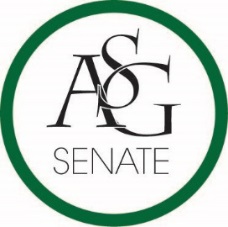 Senate MinutesApril 2nd, 2019Graduate Education Auditorium, 6:00 PMCall to OrderRoll Call11 absent 2 proxy36 present Approval of the MinutesSpecial OrdersReports (5 minutes each)Special ReportsAdvisor, PJ Martinez SOY pickup is tomorrow and Thursday if you can pickup a ticket for someone else with their idea. Graduate Assistants, Joshua Saraping and Sage McCoyPresident, J.P. GairhanThe donated meal slips are being distributed with the VAC. ASG and SAA are hosting the U of A Birthday celebration tomorrow on the union mall to celebrate the founding of the institution. SEC in DC and we formally sponsored one of the main agenda items and it was about our work with opioid awareness so if you see a RAG Member or Trever for all of their hard work. We are putting in a big to host SEC in DC next year. Vice-President, Abigail WalkerPlease pickup your cord if you are graduating.OFA Standing Rules will be presented by her on behalf of Izzy who is in class. OFA Standing Rules tabled until next week for a member of the board to present. Treasurer, Isamar GarciaSecretary, Luke Humphrey—not here. Chief Justice, Julianna TidwellPer ASG Code she needs to report an appeals hearing: ASGJ disqualified Ariana Kiena for an incomplete expenditure. The candidate filed a complaint against Julianna to have the decision overturned. A quorum voted in favor of Julianna and upheld the original ASGJ decision and the official opinions can be read on the website regarding the hearings. The decisions made from a hearing can be held and the candidate requested that meeting and that board decided to uphold it and that cannot be appeals past OSA. Encouraged senators to educate students to vote in the runoff and if you have voted please take a couple stickers to give out to some students. GSC President, Arley WardCabinet ReportsChief of Staff, Carus NewmanYesterday started Sexual Assault Awareness month and another lighting the way tour is taking place tomorrow. Today was STI Awareness Day and it was great programming by our Director of Student Health. It is Hate Crime Awareness week as well.This Thursday is ASG Day so please come out and support your branch and encourage people to get involved. FLF Coordinator, Will ClarkFLF is still doing dodgeball and the date is Tuesday, April 30th, 2019. We will be partnering with the Full Circle Food Pantry to give back to campus and our community. Chair of the Senate, Colman Betler OFA Standing Rules removed from the table back to a vote after clarification of an item, passed by a voice vote. Next week are back in 343 of Grad Ed. UAPD Officer of the Year are open to the whole campus and Athletics will light the stadium up blue. The last meeting is April 16th and funding bills are due next week. Senator of the Year we will be doing next week. Appointments, Nominations, and ElectionsPublic Comment (3 at 2 minutes each)Tommy Davis, ASG Member with Student Comments:  Update the form link on HogSync and it is outdated, better toilet paper, transparency, nap areas where people have to be on campus all day, we have relaxation rooms in Pat Walker, play music in the bathrooms, scavenger hunt for transfer students, universal lost and found, ASG Awareness Hype Videos, poles outside more buildings to support hammicking.  Old Business ASG Senate Bill No. 13- A Bill to Provide Funding for Counseling and Psychological Services (CAPS) Play Day EvetAuthor(s): Senator Emily DanielsCampus Life Committee Report: When we looked at it was fantastic but with everything being brought to the floor we felt we should not support the $300 that wouldn’t be allocated back for this year if it was to rain. Allocations Committee Report: pass it with funded for $1500. Authors would like to look into other bills and vote on what to cut as a body. CAPS and the authors drafted the budget before Spring Break and it is important to invest in promotion events. CAPS can greatly benefit from this and so can students. Yielded to questions: she would ask CAPS what they wanted to cut but it wouldn’t matter we could leave $300 and let them decide. Authors would like to see the other break down and if everyone would be cut equally and we motioned to move this to the meeting. This was moved to the end of the agenda. Line 42: amended to read 350 for SWAG items which would make the total for the allocation on line 36 be $1,620. Debate Against: Stress Balls and Fidget Spinners isn’t all that amount includes but we are having to compromise from all ends and if we want to amend I am fine with that. Vote on amendment: passed. Line 36 through line 42 strike, the reasoning was because this would delete the itemization and if we are reducing it we should just give them the opportunity to do this. Vote on amendment: passed. VOTE: 39 pass, 0 fail, o abstain, pass. Sponsor(s): Senator Clay Smith, Senator Cassidy Cook, Senator Katie Gardner, Senator Ray Jackson, Senator Warrington Sebree, Senator Tara Barsotti, Senator Daniel Webster, Senator Darynne Dahlem ASG Senate Bill No. 15- A Bill to sponsor ASG Senate Promotional items at Springtime of Youth 2019 (speakers time extended by 5 minutes, extended by 5 minutes, extended by 5 minutes, extended by 5 minutes) Author(s): Senator Warrington Sebree, Senator Samantha GregoryAllocations Committee Report: voted 6 to 1 to increase. Campus Life Committee Report: We thought that we should do the automatic wristbands and it isn’t worth the amount of money to double it and we were for a lower amount. We are in support of not spending $4300 but we are in support of whatever the body wants to do. We can get 1,000 for $2,000 and we are good with what you want to do. Amended to read line 34: to 2,000; vote, pass. More discussion was had to make sure that we are using money wisely. Amended to read line 34: to allocate 1,500; vote, pass. Moved to the end of old business. The argument regarding the utilization is valid but we need to weigh the opportunity we would get for the ASG Senate that would get the credit. We think we should put money towards it and it could have long term effects by getting our name out there.As a senator you have to decide if you care about this but the bill has more to it then just the wristbands. Debate Against: I agree in lowering it but the reason I am debating against but I think we should make decisions regarding what’s on the table.  Debate Favor: This gives wiggle room and this can still accomplish their goal. Debate Against: Original amount was $1500 and we should be conscious of the current budget. Debate Against: We should vote on things based on the current budget and we would have to get another quote and we want to reach as many students as possible and it look good. Vote on amendment: amendment does not carry, failed. Line 34 reads: allocated $1500. Debate in Favor of Bill: We have talked about utility and a deficit but the budget we have right now this including the new business that hasn’t come to the floor. Saying that it isn’t useful is to make a statement on how people view their entertainment that isn’t our place and this will be used by the students. Debate in Against Bill: This is a promotion of ourselves and not of the event. VOTE:  24 pass, 12 fail, 3 abstain, pass. Sponsor(s): Senator Collin PetignaASG Senate Bill No. 16- A Bill to Fund Tabling for the “Walk the Xtra Mile” Homeless MarchAuthor(s): Senator Nabil Bhimani, Senator Warrington SebreeAllocations Committee Report: pass it. Campus Life Committee Report: pass it as written. This event would be this Friday from 12 to 2 and these are the cheap popsicles and please come to the march on Sunday. VOTE: 39 pass, 0 fail, 0 abstain, pass. Sponsor(s): Senator Kianna SarvestaniASG Senate Bill No. 17- A Bill Funding the Updating of Mullins Post-Undergraduate Admissions Test Preparation MaterialAuthor(s): Senator Warrington Sebree, Senator Samantha Gregory Allocations Committee Report:  increase to $1,000 from $500. Academics Committee Report: no report. Last week Senate wanted to add more materials and a new document was put together of what we will purchase. The library would give ASG Senate support and we wouldn’t need to fund the promotional items. Amend line 54 to read: $1,000. More questions were asked and discussed. Amend line 54 to read $850 and that would make the library either cut the taxes and shipping or cut the amount of the taxes/shipping, failed. Debate favor amendment: The $150 is because we are trying to prioritize things that would help students and this would benefit students most and we might cut a book that would serve a student but I am not sure of how that would work. Debate favor amendment: We are helping them more than we are hurting them and they will be better off with anything we give them. Amendment of $1,000 failed and remains at $800. Moved to the end of the agenda. 5 Minute Recess. More debate was had and discussion. VOTE: 38 pass, 0 fail, 1 abstain, pass. Sponsor(s): Senator Cassidy Cook, Senator Kianna Sarvestani, Senator Nabil BhimaniNew BusinessASG Senate Bill No. 18- Senate Bill for the Securing of Scranton’s to Support Student Success (speakers time extended by 5 minutes) Author(s): Senator Nabhil Bhimani, Senator Warrington SebreeWe haven’t bought scantrons since Fall of 2017 and we have just tried to continue the event that was started. We can pass them out at other events including but not limited to coffee and cookies, ASG Day and other events. If you had to cut one of them which one would you? I wouldn’t cut any of them and would fund all of them. The amount we are asking for is around 200 and we have the most business/blue books that we aren’t buying any of. Referred to Allocations Committee for a report. ASG Senate Bill No. 19- A Bill Supporting ASG Senate Day Author(s): Senator Kianna Sarvestani, Senator Warrington Sebree (speakers time extended by 5 minutes)This would be an event that we could start doing regularly and do it throughout the year and would just be a great promotional event for Senate and give us more facetime with students. It would be on Monday, April 15th right before our last Senate meeting. Discussion was had regarding if we could do popsicles instead of sno cones but I am open to changing it and we can discuss it. Senator(s): Cassidy Cook ASG Senate Bill No.18- A A Bill to Allocate Funds for the Beautification of Humphreys LawnAuthor(s): Senator Daniel Webster, RIC Vice President Sarah Werner (speakers time extended by 5 minutes, speakers time extended by 5 minutes, speakers time extended by 3 minutes) Getting a more permanent solution for the volleyball court would help the residents, RA’s and any student they would want. A lot of student organizations can rent out the lawn and are using it. The sand volleyball court would make sure we aren’t putting money that is going to be depleted again. Questions about using it most were discussed and if the volleyball court was the best thing to do in the area. The entire lawn wouldn’t be taken and it is over 10,000 square feet. They are asking RIC for money for this project and the CRE said that Humphreys has money left over in their budget and he is trying to figure out the best use of funds. The sod would be $5,000 and the money is going to the purchase of the sod for the most part. Referred to Allocations Committee. Sponsor(s): Senator Clay Smith, Senator Emily Daniels, Senator Katie Gardner, Senator Darynne Dahlem, Senator Lizeth Martinez  AnnouncementsAdjournment